О внесении изменений в постановлениеИсполнительного комитетаАлексеевского муниципального районаот 20.05.2019 № 211 «Об утвержденииПравил формирования, ведения и обязательного опубликования перечня муниципального имущества, находящегося в собственности Алексеевскогомуниципального района, предназначенногодля передачи во владение и (или) в пользование субъектам малого и среднего предпринимательства»В целях реализации положений Федерального закона от 08 июня  2020  года                    № 169-ФЗ, «О внесении изменений в Федеральный закон «О развитии малого и среднего предпринимательства в Российской Федерации» и статьи 1 и 2 Федерального закона «О внесении изменений в Федеральный закон «О развитии малого и среднего предпринимательства в Российской Федерации» в целях формирования единого реестра субъектов малого и среднего предпринимательства – получателей поддержки»постановляю:1. Внести в постановление Исполнительного комитета Алексеевского муниципального района Республики Татарстан от 20.05.2019 № 211  «Об утверждении Правил формирования, ведения и обязательного опубликования перечня муниципального  имущества, находящегося в собственности Алексеевского муниципального  района,   предназначенного  для  передачи  во  владение и (или) в пользование субъектам малого и среднего предпринимательства» следующие изменения:в наименовании и в пункте 1 после слов «субъектам малого и среднего предпринимательства» дополнить словами «физическим лицам, не являющимся индивидуальными предпринимателями и применяющим специальный налоговый режим «Налог на профессиональный доход»;в наименовании и в пунктах 1.1, 1.4 Приложения к Постановлению после слов  «образующим инфраструктуру поддержки субъектов малого и среднего предпринимательства»  дополнить словами «физическим лицам, не являющимся индивидуальными предпринимателями и применяющим специальный налоговый режим «Налог на профессиональный доход».2. Разместить настоящее постановление на Официальном сайте Алексеевского муниципального района, на Официальном портале правовой информации Республики Татарстан в информационно-телекоммуникационной сети Интернет.3. Контроль за исполнением настоящего постановления возложить на председателя Палаты имущественных  земельных отношений Алексеевского муниципального района Р.С.Язынина.РуководительИсполнительного комитета                                                                     О.А. ГайнуллинИСПОЛНИТЕЛЬНЫЙ КОМИТЕТАЛЕКСЕЕВСКОГОМУНИЦИПАЛЬНОГО РАЙОНАРЕСПУБЛИКИ ТАТАРСТАН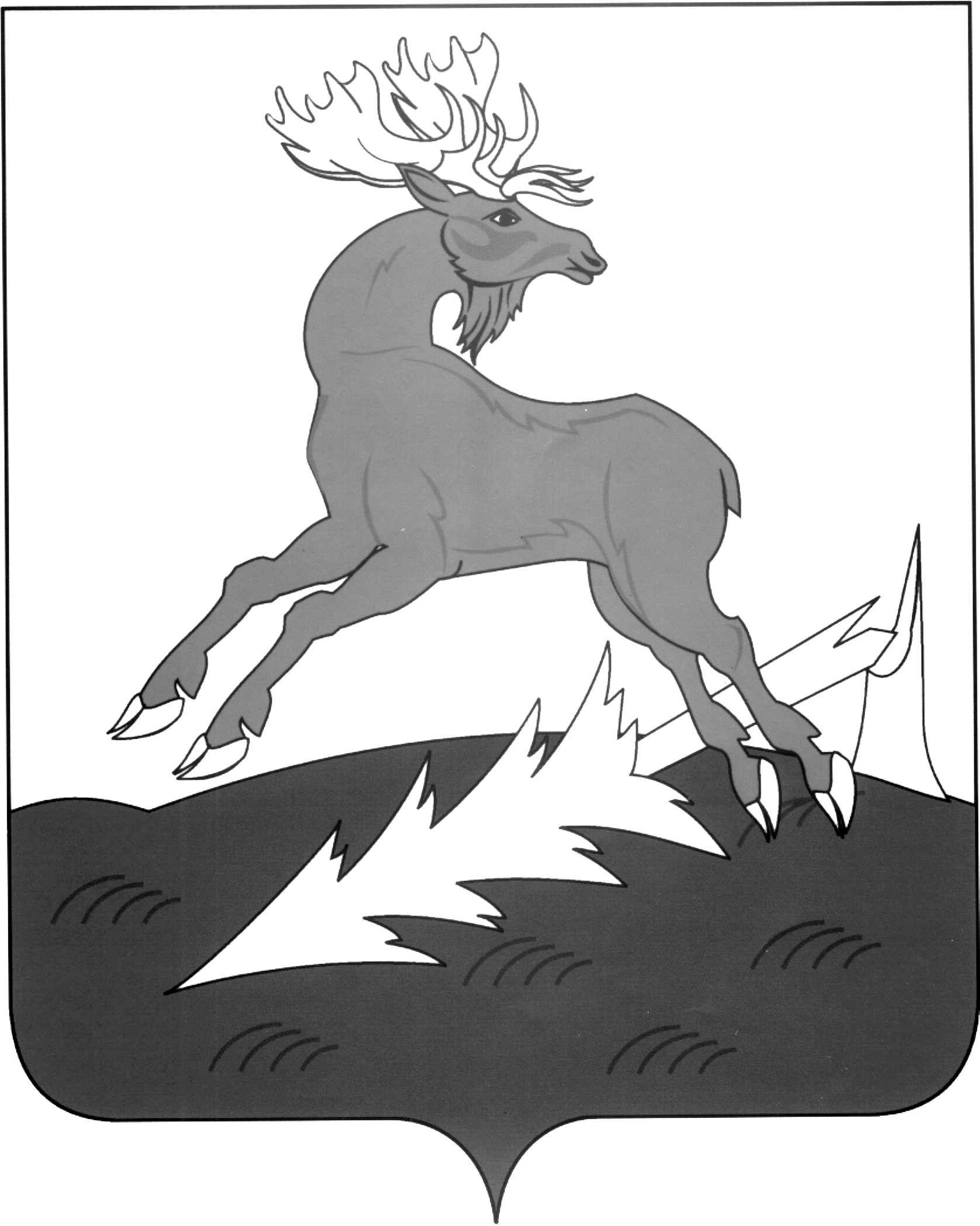 ТАТАРСТАН РЕСПУБЛИКАСЫ АЛЕКСЕЕВСКМУНИЦИПАЛЬ РАЙОНЫНЫҢБАШКАРМА КОМИТЕТЫТАТАРСТАН РЕСПУБЛИКАСЫ АЛЕКСЕЕВСКМУНИЦИПАЛЬ РАЙОНЫНЫҢБАШКАРМА КОМИТЕТЫПОСТАНОВЛЕНИЕ16.04.2021п.г.т.Алексеевскоеп.г.т.АлексеевскоеКАРАР№ 145КАРАР№ 145